Вертикальный смеситель-кормораздатчикCELIKEL CHARGER 6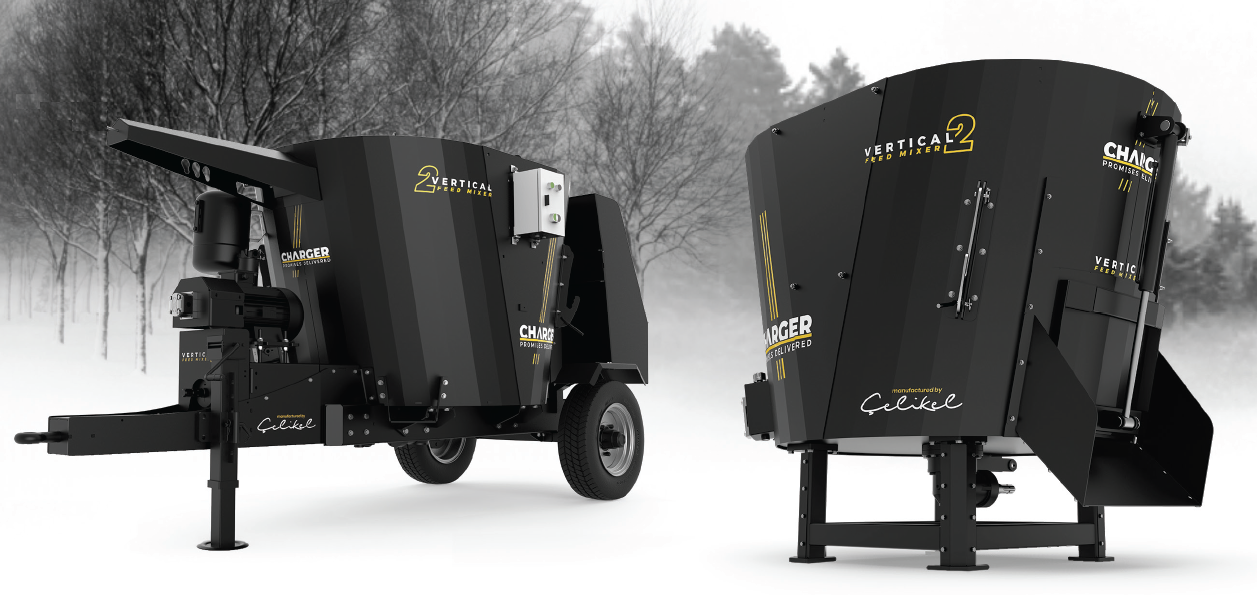 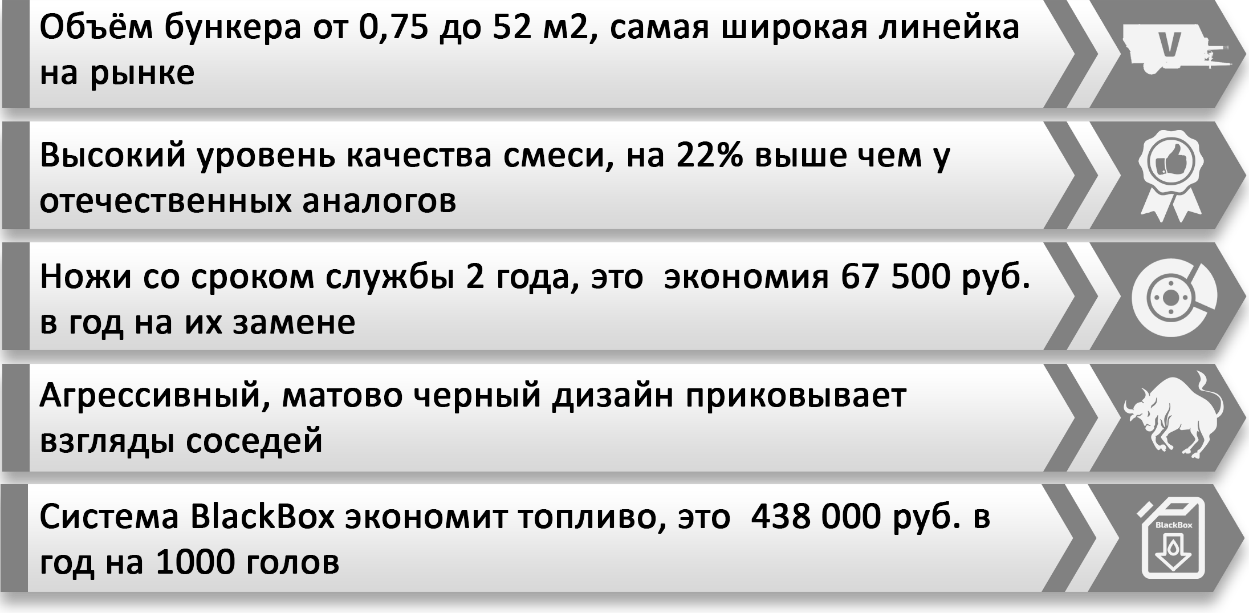 ПРЕИМУЩЕСТВА 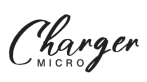 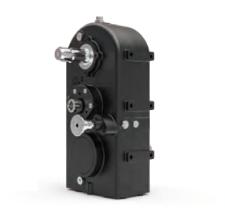 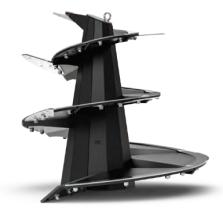 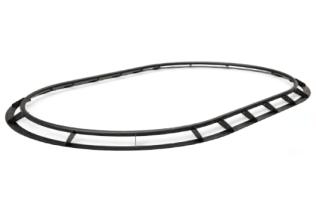 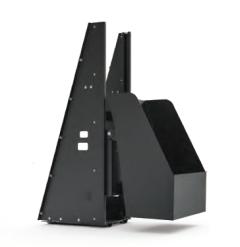 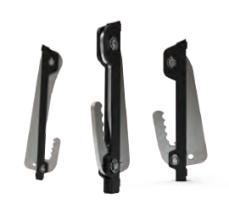 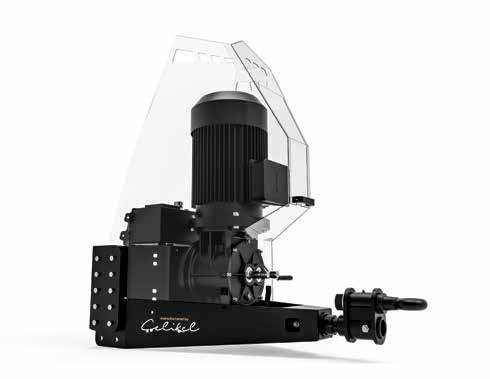 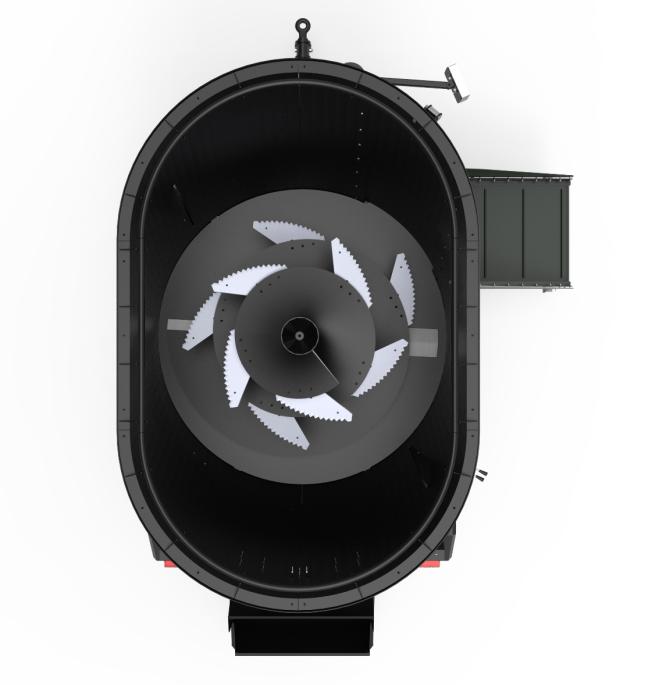 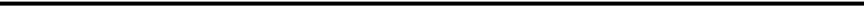 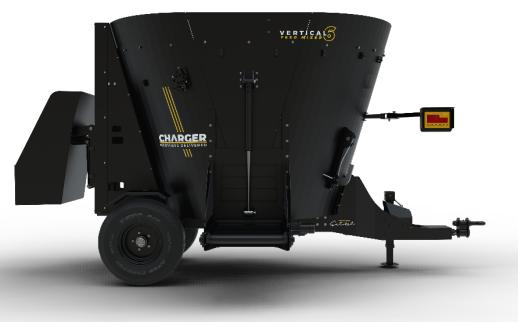 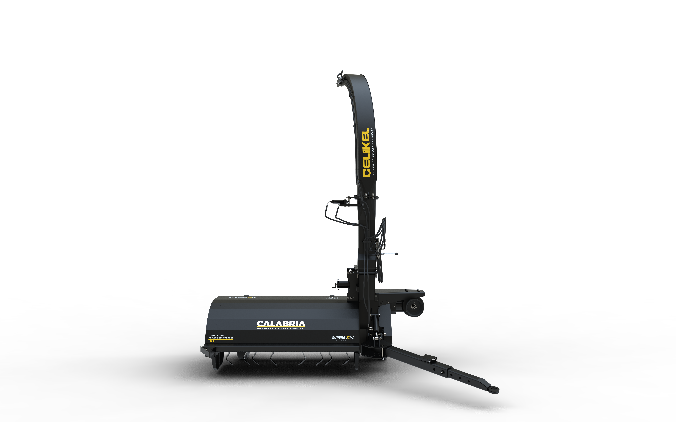 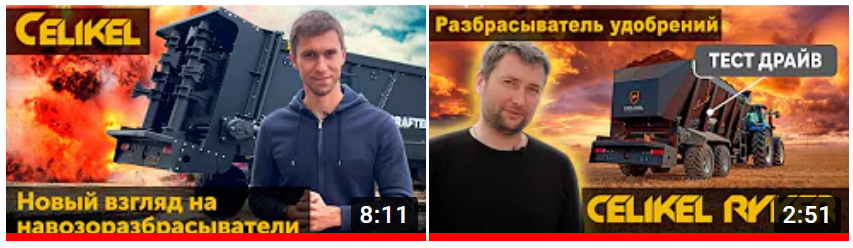 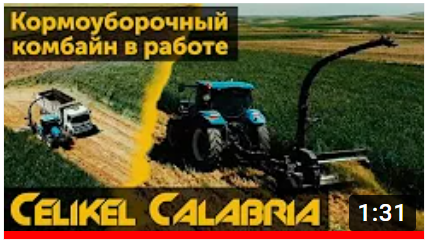 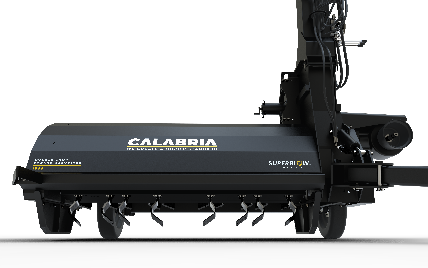 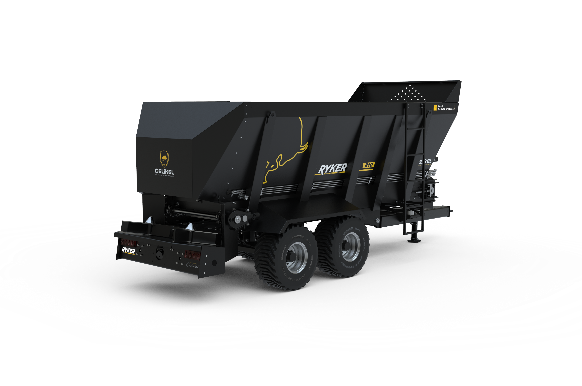 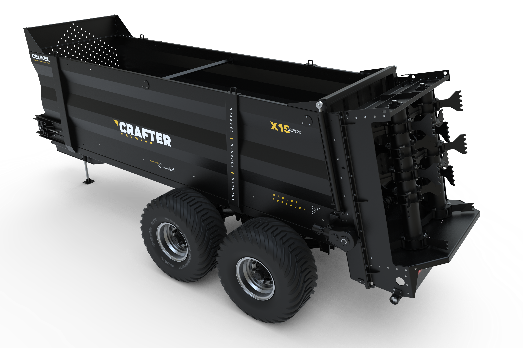 КОММЕРЧЕСКИЙ БЛОК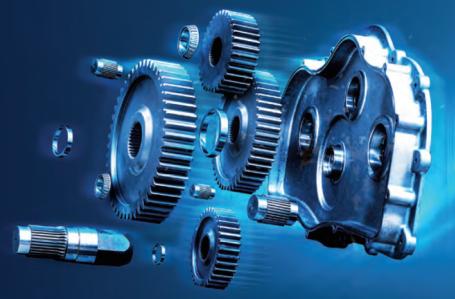 ТЕХНИЧЕСКИЕ ХАРАКТЕРИСТИКИТЕХНИЧЕСКИЕ ХАРАКТЕРИСТИКИОбъем бункера, м36Длина, мм4780Ширина, мм2115Высота, мм2500Вес, кг1740Максимальный вес, кг3640Требуемая мощность, л.с.50Размер колес2*10.0/75-R15.3Количество шнеков, шт.1Количество ножей, шт.7СтоимостьЦена, евроCelikel CHARGER 6, весовая система, независимая гидравлика26 55824 698 по АкцииОтгрузка моделей по наличию при условии предоплаты 100%Срок поставки: 7 рабочих дней с момента внесения предоплаты; досрочная поставка при наличии возможности Поставка осуществляется со склада г. Ярославль 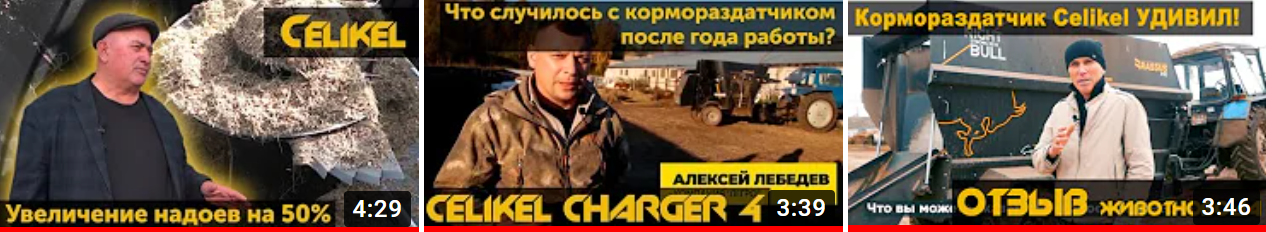 